SENIOR ACCOUNTANT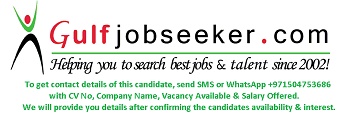  Gulfjobseeker.com CV No: 27367E-mail: gulfjobseeker@gmail.comWORK  EXPERIENCECompany		: Jabreen Converting industries trading & services LLC.  	Designation		: Senior Accountant	Profile			: Managing Accounts in Tally, BRS, MIS, Import and export management.	Duration		: 2008-2014 (7 years)Company Profile	: Manufacturing of mattress, PU Foams, cultured marble, Carpentry and whole sale trading in marble, ceramic sanitary wares, tiles, electrical items etc.Company		: E.M.S Memorial Co-Op Hospital,  . 	Designation		: Accountant	Profile			: Assisting in Accounts related works, cash handling, salary preparation etc.	Duration		: Two Years	Company Profile	: Multy Super Specialty HospitalCompany		: Reymount Commodities India (P) Ltd.  . 	Designation		: Chief Accountant		Profile			: Managing all accounts works of a branch.	Duration		: Four Years	Company Profile	: Online trading of currencies and commodities.STRENGTHSCommunication and understanding: Ability to communicate effectively with team members and superiors and listening what they require.Time management, adaptability and sincerity.Optimism and confidence.LINGUISTIC PROFICIENCYSpeak		: English, Hindi, Malayalam and Arabic.Read		: English, Hindi and Malayalam.Write		: English, Hindi and Malayalam.Personal DetailsSex             : MaleD.O.B         : 30th  April 1978Nationality: IndianMarital Status: MarriedProfessional ProfileTalented accounting professional with more than 13 years of experience in accounting and financial management in medium to large scale firms including 7 years gulf experience. Graduate in Business Administration and completed three years Article ship under a chartered accountant.Functional SkillsFinalization of accounts and assists in auditing.Budget Creation, Forecasting & Cost Analysis.Managing Data entry operations – receipts and invoices.Purchases entry, General ledger entry & Audits.Managing accounts payable and receivable.Intercompany reconciliations.Cash flow report and analysis.Bank Reconciliation statement.Prepares monthly financial and MIS reports. Maintaining Fixed Assets register.Managing Import and export activities.Managing PDC, Petty cash and salary preparations.Monthly and year end closing stock verification.Reconciling accounts and resolving discrepancies.Computer SkillsTally ERP 9, Focus-6, MS Office, SAP.Confident to handle any accouting software.ACADEMIC QUALIFICATIONSBachelor of  Business Administration (BBA)Mahatma Gandhi Univercity, Marian College, Kuttikkanam Kerala 1996-1999CA Article ClerkLuke & Co Chartered Accountants, Calicut -2002Higher Secondary School Education Navodaya Vidyalaya Malappuram, Kerala-1995High School EducationNavodaya Vidyalaya Malappuram, Kerala – 1993